                                Liceo José Victorino Lastarria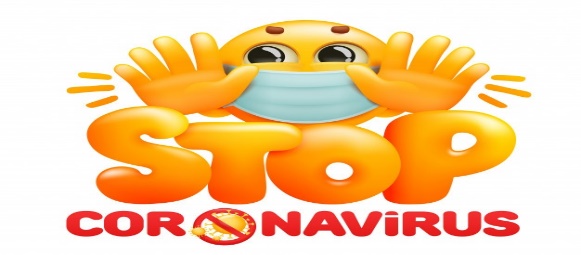                                                  Rancagua                           “Formando Técnicos para el mañana”                                   Unidad Técnico-PedagógicaFÍSICAGUÍA DE REPASO DE CONCEPTOS Y PROBLEMAS DE ONDASPRIMERO MEDIONombre ………………………………….curso…………………………fecha: Semana del 6 al 10 de AbrilOA 9  Demostrar que comprende, por medio de la creación de modelos y experimentos, que las ondas transmiten energía y que se pueden reflejar, refractar y absorber, explicando y considerando: Sus características (amplitud, frecuencia, longitud de onda y velocidad de propagación, entre otras).Objetivo de clase: Retroalimentar la Relación entre longitud y frecuencia de una onda con la velocidad de propagación que esta posea.Estimados alumnos para prepararse para la evaluación de ondas deben considerar los siguientes aspectosI.- reconocer unidades utilizadas en cada conceptoLongitud de ondas (   ) …….metro……mPeriodo ( T )…..segundo………sFrecuencia ( f )………hertz………….HzVelocidad (v )…………metro/segundo……m/sII reconocer los elementos de una ondaCima, Valle, longitud de onda, amplitudIII reconocer algunas unidades de transformación1 hora equivale a 3600 segundos1 minuto equivale a 60 segundosVelocidad del sonido equivale aprox a 340 m/sIV reconocer ecuaciones utilizadas para resolver problemas y las relaciones entre conceptosFrecuencia   f = 1 / T      donde T es el periodo   T = 1 / fVelocidad       V =λ . f                                      velocidad v=λ / T La frecuencia    f             se mide en Hertz HzEl periodo            T            se mide en segundosLa velocidad en m / s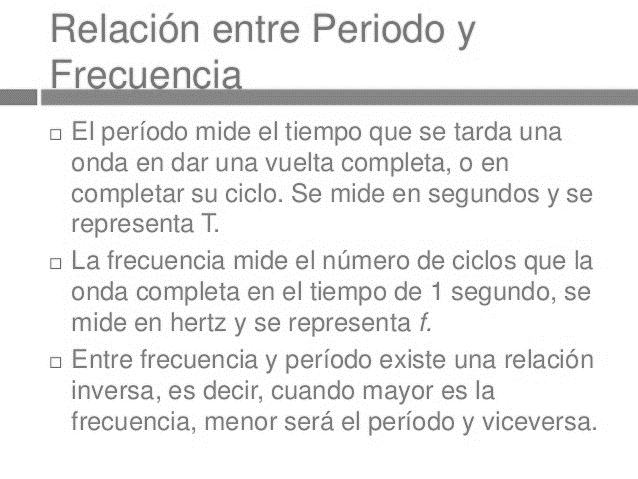 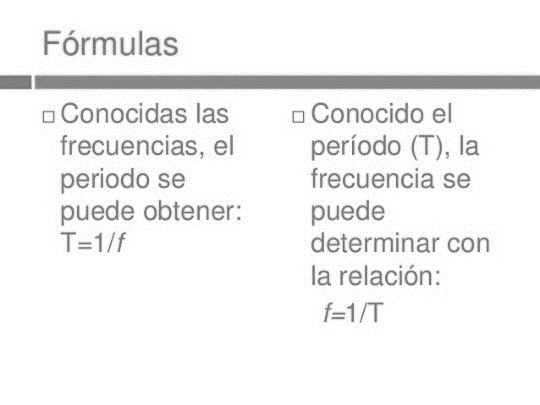 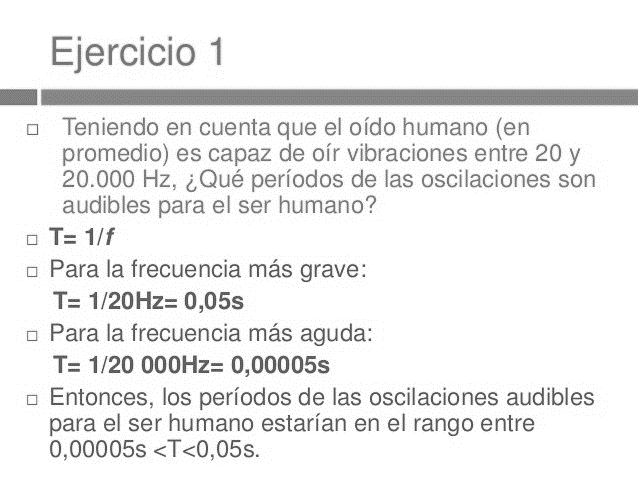 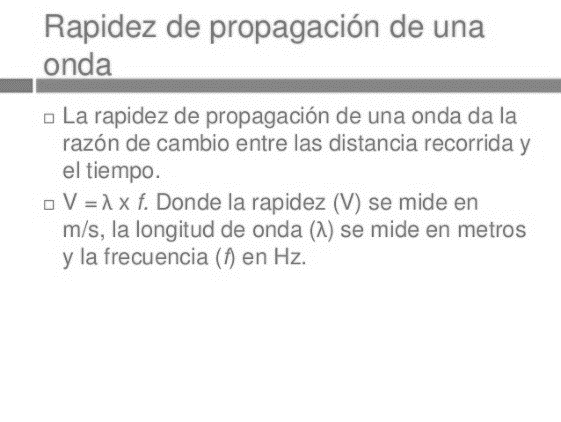 Actividad  : después de haber leído el resumen con todas sus ecuaciones resuelve los siguientes problemas y envía respuestas al correo: rossy_san@hotmail.comEjercicios 1.-Calcula el periodo de una onda de frecuencia 5 10 y 15HZ2.-Calcula la frecuencia de una onda de periodo 2 , 4 y 8 segundos3.-Calcula la longitud de una onda emitida de un piano si su frecuencia es 10 hz4.-Calcula la velocidad de una onda de periodo 2 segundos y longitud de onda 6 metrosÉxito